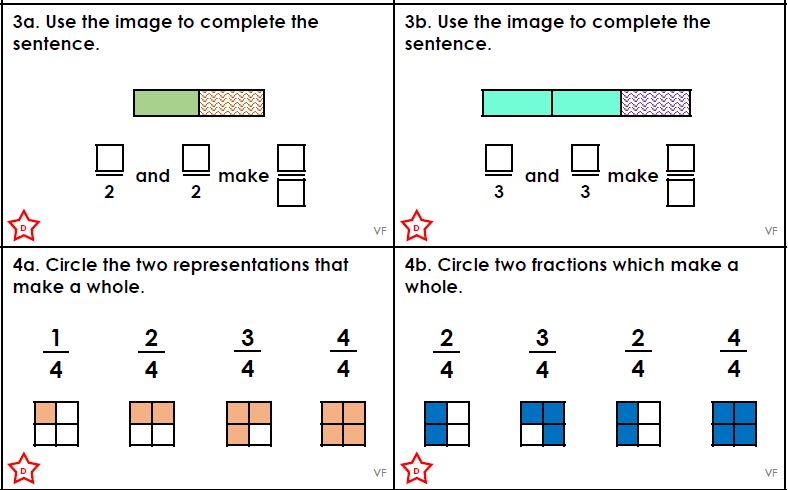 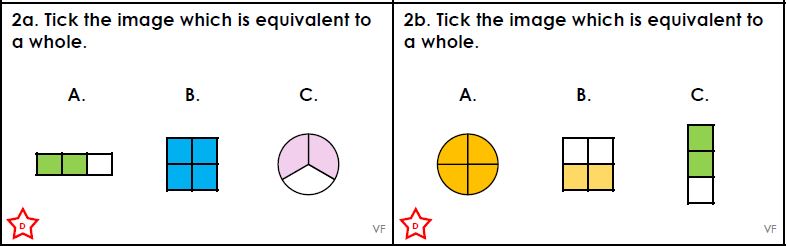 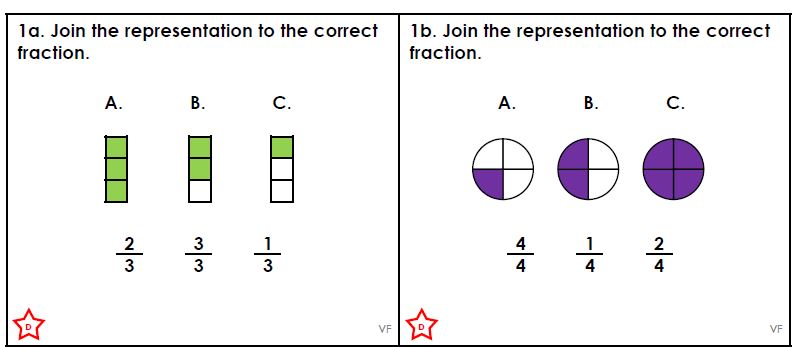 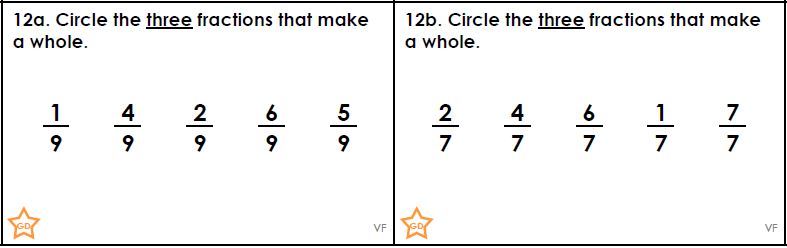 ReasoningWhich pair of shapes are the odd one out? Explain your answer.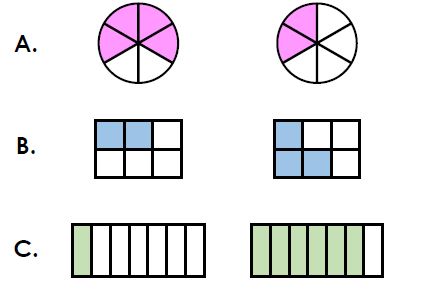 